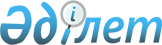 Сауда қызметін реттеудің мәселелері туралы
					
			Күшін жойған
			
			
		
					Жамбыл облысы Тараз қаласы әкімдігінің 2011 жылғы 13 мамырдағы N 343
Қаулысы. Тараз қалалық Әділет басқармасында 2011 жылғы 23 маусымда 6-1-131 нөмірімен тіркелді. Күші жойылды - Тараз қалаcы әкімдігінің 2012 жылғы 23 шілдедегі № 562 қаулысымен      Күші жойылды - Тараз қалаcы әкімдігінің 2012 жылғы 23 шілдедегі  № 562 қаулысымен

      «Сауда қызметін реттеу туралы» Қазақстан Республикасы 2004 жылғы 12 сәуірдегі Заңының 27-бабына сәйкес, Тараз қаласының әкімдігі ҚАУЛЫ ЕТЕДІ:



      1. Тараз қаласында көшпелі сауда жүзеге асыру үшін келесі арнайы бөлінген орындар белгіленсін:

      1) № 1-қосымшаға сәйкес жеміс-көкөніс және бақша өнімдерін өткізу бойынша;

      2) № 2-қосымшаға сәйкес салқындатылған сусын (квас) өткізу бойынша.



      2. № 3-қосымшаға сәйкес Тараз қаласы әкімдігінің кейбір қаулыларының күші жойылды деп танылсын.



      3. Осы қаулы Әділет органдарында мемлекеттік тіркелген күннен бастап күшіне енеді және алғаш ресми жарияланғаннан кейін күнтізбелік он күн өткен соң қолданысқа енгізіледі.



      4. Осы қаулының орындалуын бақылау Тараз қаласы әкімінің орынбасары Жақсылық Мырзабекұлы Сапаралиевке жүктелсін.

      

      Қала әкімі                                 Б.Орынбеков 

Тараз қаласы әкімдігінің

2011 жылғы 13 мамырдағы

№ 343 қаулысына 1-қосымша Жеміс-көкөніс және бақша өнімдерін сататын сауда нүктелерінің ТІЗБЕСІ 

Тараз қаласы әкімдігінің

2011 жылғы 13 мамырдағы

№ 343 қаулысына 2-қосымша

  Салқындатылған сусын (квас) сауда орындарының

ТІ3БЕСІ

Тараз қаласы әкімдігінің

2011 жылғы 13 мамырдағы

№ 343 қаулысына 3-қосымша

 

      1. Тараз қаласы әкімдігінің 2007 жылғы 30 сәуірдегі № 361 «Тараз қаласы аумағында салқындатылған сусын (квас және шоро) уақытша сауда нүктелерінің орындарын бекіту туралы» қаулысы әділет басқармасында 2007 жылы 12 маусымда № 6-1-54 тіркеуден өткен, «Жамбыл-Тараз» газетінің 2007 жылы 15 маусым айының № 47 санында жарияланған.



      2. Тараз қаласы әкімдігінің 2007 жылғы 30 сәуірдегі № 362 «Тараз қаласы аумағында қазақтың ұлттық сусындарын сату жөнінде киіз үйлердің уақытша сауда нүктелерінің орындарын бекіту туралы» қаулысы әділет басқармасында 2007 жылы 12 маусымда № 6-1-55 тіркеуден өткен, «Жамбыл-Тараз» газетінің 2007 жылы 15 маусым айының № 47 санында жарияланған.



      3. Тараз қаласы әкімдігінің 2007 жылғы 29 мамырдағы № 382 «Тараз қаласы аумағында жеміс-көкөніс және бақша өнімдерін сататын уақытша сауда нүктелерінің, алаңдардың (алаңқай) орынын бекіту туралы» қаулысы әділет басқармасында 2007 жылы 12 маусымда № 6-1-56 тіркеуден өткен, «Жамбыл-Тараз» газетінің 2007 жылы 4 шілде айының № 52 санында жарияланған.



      4. Тараз қаласы әкімдігінің 2007 жылғы 29 мамырдағы № 383 «Тараз қаласы аумағында салқындатылған сусындарға (балмұздақ және газдалған сусын) уақытша сауда нүктелерінің, орындарын бекіту туралы» қаулысы әділет басқармасында 2007 жылы 12 маусымда № 6-1-57 тіркеуден өткен, «Жамбыл-Тараз» газетінің 2007 жылы 4 шілде айының № 52 санында жарияланған.
					© 2012. Қазақстан Республикасы Әділет министрлігінің «Қазақстан Республикасының Заңнама және құқықтық ақпарат институты» ШЖҚ РМК
				№Нүктелердің орналасатын мекен-жайы1Абай даңғылы мен Самарқан көшесінің бұрышы2«Қайқармет» базарының аумағы3Жібек жолы көшесі, 32 үй маңы, «Өнерпаз аялдамасы»4Жамбыл даңғылы бойы, «Автопарк» аялдамасы аумағы5Б.Момышұлы көшесінің бойы, «Массив Карасу» мөлтек ауданы, 17 үй маңы6Қ.Қойгелді көшесі 210 үй, «Реал» кафесінің маңы7Жамбыл даңғылы- Сәтпаев көшесі қиылысы, «Нұралы» базарының алды8Ниетқалиев көшесі 70 а, «Арзан» дүкенінің маңы9Асқаров көшесі, «Военторг» аялдамасы10Мирзоян көшесі мен Балуан шолақ көшелерінің қиылысы11«Самал» және «Салтанат» мөлтек аудандарының арасы12Жібек жолы көшесі, 82,84 үй алды13Көшеней көшесі, 47 үй алды14Көшеней көшесі, 78 үй алды15көшеней көшесі, 68 а үй алды16Абай даңғылы, 396 үй,«Айнұр» дүкенінің маңы17Пірманов көшесі, «Ұлан» дүкеніне қарама-қарсы18Байзақ батыр көшесі, «Фортуна» кафесіне қарама-қарсы19Қонаев –Желтоқсан көшелерінің қиылысы20Сүлейменов көшесі, 73 үй алды21«Жансая» мөлтек ауданы, 18,30 үйлерінің арасы22Байзақ батыр- Әйтиев көшелерінің қиылысы23Абай даңғылы мен Деповская көшесінің бұрышы№Нүктелердің орналасатын мекен-жайы1Жамбыл даңғылы, Автобекет аумағы2Жамбыл даңғылы, «Нұралы » базары алды3Жамбыл-Төле би даңғылдарының қиылысы4Жамбыл даңғылы, политехникалық колледж маңы5Жамбыл даңғылы, »Халыктық банк» жанында6Жамбыл даңғылы мен Сыпатай батыр көшесінің бұрышы7Жамбыл даңғылы, «Медициналық колледж» маңы8Жамбыл даңғылы, «Строймарт» дүкені алды9Жамбыл даңғылы-Сәтпаев көшесі қиылысы10Пушкин көшесі, «Томирис» базарының алды11Пушкин көшесі, «Жасұлан» дәріханасының алды12Пушкин кешесі, «Диагностикалық орталық» жаны13Абай даңғылы, «Қуаныш» тұрмыс үйі маңы14Абай даңғылы, «Орталық» монша алды15Абай даңғылы, «Баян сұлу» аялдамасы16Абай даңғылы, «Әйтеке би» аялдамасы17Абай даңғылы, «О кей» дүкені маңы18Абай даңғылы, «Ласточка» дүкені маңы19Абай даңғылы - Пушкин көшесі қиылысы, «Гросс» дүкені маңы20Төле би даңғылы, «Чайка» дүкені маңы21Төле би даңғылы «Орталык базар» аумағы22Төле би даңғылы «Шахристан» базары аумағы23Төле би даңғылы,«Дана сауда үйі» маңы24Төле би даңғылы, «Жамбыл» алаңы аумағы25Төле би к даңғылы, «Киім –кешек» базары аумағы26Төле би даңғылы 44, «Жамбыл» мейманханасы аумағы27Төле би көшесі, «Алатау» сауда орталығы аумағы28Төле би даңғылы 64, «Қалалық аурухана» аумағы29Төле би даңғылы, «МБТИ» маңы30Төле би даңғылы, «Баласағун» мәдениет сарайы;31Төле би даңғылы, «Тұңғыш Президент» саябағы32Төле би даңғылы, «Орталық мешіт» аумағы33Төле би даңғылы, «Церковь» маңы34Желтоқсан көшесі, ТАРМУ жатақханасы аумағы351,2 мөлтек ауданы, «Сауда орталығы» аялдамасы361 мөлтек ауданы, 1,2 үй маңы372 мөлтек ауданы, 1,9 үй маңы384 мөлтек ауданы, « Лермонтов» аялдамасы екі жағынан3911 мөлтек ауданы, «Жансая» кафесі409 мөлтек ауданы, «Ынтымақ» базары414 мөлтек ауданы, «Салтанат» базары4210 мөлтек ауданы,«Қайқармет» базары43Жібек жолы көшесі, 40 «Мельница» аялдамасы44Сейфуллин көшесі, «Сейфулин» аялдамасы», екі жанынан453 мөлтек ауданы, «3 мөлтек аудан» аялдамасы.4610 мөлтек ауданы, «Неке және жанұя» аялдамасы47«Массив Карасу» мөлтек ауданы, 4,6,7,15,16,17 үй аумағында48Қ. Койгелді көшесі, «Әділет» үйінің қасында49Қ.Қойгелді- Әйтеке би көшелерінің қиылысы50Қ.Қойгелді және Қазыбек би көшелерінің қиылысы, «Альянс банк» қасында51Қ.Қойгелді көшесі, «Әулие-Ата» университетінің жаны;52Төле би көшесі, Қазақтелеком», Достық алаңы53Қазыбек би көшесі, «Тюльпан» рестораны54Қазыбек би көшесі, «Тараз су» мекемесінің маңы55Қазыбек би көшесі, «Глобус» дүкені56Қазыбек би - Абай даңғылы қиылысы57Қазыбек би, «Орталық; гастроном»58Қазыбек би- Желтоқсан көшелерінің қиылысы, «Мемлекеттік банк» маңы59Пірманов көшесі, «Ұлан» дүкені аумағы60«Темір жол вокзалы», соңғы аялдама61Сүлейменов көшесі, «Облыстық МАИ» аялдамасы62Сулейманов- Желтоқсан көшелерінің қиылысы63Сүлейменов көшесі, «Сельпо» аялдамасы64Әйтеке би көшесі, «Даулет» базары маңы65Желтоқсан -Пушкин көшелерінің қиылысы, «Лагманная» кафесі66Асқаров -Қосы батыр көшелерінің қиылысы67Т.Рысқұлов саябағы68«Тараз» стадионы69«Б.Момышұлы» саябағы70Тәуке хан көшесі, «СТО»71Қонаев көшесі, «Қалалық қорғаныс істер басқармасы»72Қант поселкасы, «Монша» аялдамасы73«Солнечный» поселкасы74Сәтпаев көшесі, «Дәмдес» дүкені75Сәтпаев көшесі, «Садыхан» дәріханасы76Достаевский көшесі, «Зейнетақы төлейтін орталық»77Асқаров көшесінің соңы, Алматы айналма жолы78Сыпатай батыр көшесі, «Әскери бөлім»79Саңырақ батыр көшесі, «Автобазар»80Мал базары81Тәуке хан көшесі, «Скиф трейд» сауда орталығы82Ниеткалиев көшесі, «Юбилейный» дүкені83Көшеней көшесі, 68 үй84Байзақ батыр көшесі, 1, 14 автобустың соңғы аялдамасы85Рахимов көшесі, № 2 больница86Генерал Қыпшақбаев көшесі, 4,20.39 үй аумағы87Мирзоян көшесі, «Береке» базары маңы88Қонаев көшесі, «Метроном» дүкені аумағында89Ташкентская көшесі, «Достық» базары аумағында90Ташкент-Қазыбек би көшелерінің қиылысы91Адамбаев көшесі, «Әулие -ата» мешіті алдында92тауке хан көшесі, «Скиф трейд» дүкені аумағы937 мөлтек ауданы, «Халық банкі» аумағы94Рысбек батыр көшесі, «Қалалық ішкі істер басқармасының» алды952 мөлтек ауданы, «Оптика» аялдамасының аумағы